Publicado en San Diego el 27/05/2019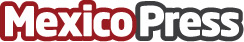 Rey Mysterio, la leyenda de la lucha libre, lanza campaña global a favor de los niños con autismoEste Domingo 26 de Mayo será el lanzamiento en Facebook, Instagram y Twitter de una nueva campaña digital para recaudar fondos: Fight4Autism. El embajador global detrás de Fight4Autism es Rey Mysterio, el aclamadísimo y respetado luchador de la WWE. Fight4Autism busca crear consciencia sobre la creciente incidencia de autismo a nivel global y recaudar fondos para fundaciones que trabajan con niños y niñas con autismoDatos de contacto:David Mimla15518458797Nota de prensa publicada en: https://www.mexicopress.com.mx/rey-mysterio-la-leyenda-de-la-lucha-libre Categorías: Internacional Sociedad Infantil Solidaridad y cooperación Otros deportes Ocio para niños http://www.mexicopress.com.mx